基本信息基本信息 更新时间：2024-03-14 11:05  更新时间：2024-03-14 11:05  更新时间：2024-03-14 11:05  更新时间：2024-03-14 11:05 姓    名姓    名牧通用户2150葛士浩牧通用户2150葛士浩年    龄28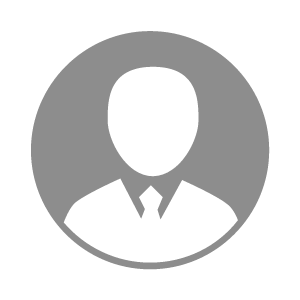 电    话电    话下载后可见下载后可见毕业院校安徽财经大学邮    箱邮    箱下载后可见下载后可见学    历本科住    址住    址蚌埠蚌埠期望月薪10000-20000求职意向求职意向会计,财务经理,主管会计会计,财务经理,主管会计会计,财务经理,主管会计会计,财务经理,主管会计期望地区期望地区上海市|安徽省/合肥市|安徽省/芜湖市|安徽省/蚌埠市上海市|安徽省/合肥市|安徽省/芜湖市|安徽省/蚌埠市上海市|安徽省/合肥市|安徽省/芜湖市|安徽省/蚌埠市上海市|安徽省/合肥市|安徽省/芜湖市|安徽省/蚌埠市教育经历教育经历就读学校：安徽财经大学 就读学校：安徽财经大学 就读学校：安徽财经大学 就读学校：安徽财经大学 就读学校：安徽财经大学 就读学校：安徽财经大学 就读学校：安徽财经大学 工作经历工作经历工作单位：广西扬翔农牧有限责任公司 工作单位：广西扬翔农牧有限责任公司 工作单位：广西扬翔农牧有限责任公司 工作单位：广西扬翔农牧有限责任公司 工作单位：广西扬翔农牧有限责任公司 工作单位：广西扬翔农牧有限责任公司 工作单位：广西扬翔农牧有限责任公司 自我评价自我评价性格：细心，专注，积极乐观
被评选两年优秀员工
技能：英语四级，初级会计证书性格：细心，专注，积极乐观
被评选两年优秀员工
技能：英语四级，初级会计证书性格：细心，专注，积极乐观
被评选两年优秀员工
技能：英语四级，初级会计证书性格：细心，专注，积极乐观
被评选两年优秀员工
技能：英语四级，初级会计证书性格：细心，专注，积极乐观
被评选两年优秀员工
技能：英语四级，初级会计证书性格：细心，专注，积极乐观
被评选两年优秀员工
技能：英语四级，初级会计证书性格：细心，专注，积极乐观
被评选两年优秀员工
技能：英语四级，初级会计证书其他特长其他特长